АДМИНИСТРАЦИЯСЕЛЬСКОГО ПОСЕЛЕНИЯ ПОКУРНижневартовского  районаХанты - Мансийского  автономного  округа – ЮгрыПОСТАНОВЛЕНИЕот 21.12.2017                                                                                                                  №  158 с.  ПокурВ соответствии с Бюджетным кодексом Российской Федерации, Федеральным законом от 06 октября 2003 года № 131-ФЗ «Об общих принципах организации местного самоуправления в Российской Федерации», постановлением Правительства РФ № 169 от 10 февраля 2017 г. «Об утверждении Правил предоставления и распределения субсидий из федерального бюджета бюджетам субъектов Российской Федерации на поддержку государственных программ субъектов Российской Федерации и муниципальных программ формирования современной городской среды», Уставом муниципального образования Покур, на основании постановления администрации сельского поселения Покур от 14.10.2013 № 74 «О муниципальных целевых программах», постановления администрации сельского поселения Покур от 30.10.2017 № 122 «О внесении изменений в постановление от 16.10.2013 № 76 «Об утверждении Перечня муниципальных программ на 2014-2020 годы»:1. Утвердить муниципальную программу «Формирование комфортной городской среды на территории сельского поселения Покур на 2018-2022 годы» (далее – Муниципальная программа) согласно приложению.      2. Определить общий объем финансирования Муниципальной программы за счет средств бюджета сельского поселения – 100,00 тыс. руб., в том числе:на 2018 год – 100,00 тыс. руб.;на 2019 год – 0,00 тыс. руб.;на 2020 год – 0,00 тыс. руб.;на 2021 год – 0,00 тыс. руб.;на 2022 год – 0,00 тыс. руб..3. Установить, что в ходе реализации Программы отдельные мероприятия могут уточняться, объемы финансирования подлежат корректировке с учетом утвержденных расходов бюджета поселения на очередной финансовый год.4.  Настоящее постановление подлежит официальному (обнародованию)  на официальном сайте администрации сельского поселения  (http://aHYPERLINK "http://apokur.ru/"pokurHYPERLINK "http://apokur.ru/".ru/). 5. Постановление вступает в силу после его официального опубликования (обнародования).     6. Контроль за выполнением постановления возложить на главного специалиста службы по работе с населением.Глава сельского поселения Покур                                                             З.Л. Бахарева                                                                                  Приложение к постановлению                                                                                                                                                                       администрации сельского                                                                                   поселения Покур                                                                                  от   21.12.2017    № 158Паспорт муниципальной программы «Формирование комфортной городской среды на территории сельского поселения Покур на 2018-2022 годы» (далее – муниципальная программа)Характеристика текущего состояния сферы благоустройства        сельского поселения ПокурМуниципальная программа «Формирование комфортной городской среды в сельском поселении Покур на 2018-2022 годы» предусматривает улучшение условий для системного повышения качества и комфорта городской среды на территории сельского поселения Покур, путем реализации комплекса первоочередных мероприятий по благоустройству и рассматривается в качестве одного из основных факторов повышения комфортности условий проживания населения. Основным методом решения проблемы должно стать комплексное благоустройство общественных и дворовых территорий, которое представляет совокупность мероприятий, направленных на создание и поддержание функционально, экологически и эстетически организованной городской среды, улучшение содержания и безопасности общественных и дворовых территорий. Благоустройство общественных территорий и дворов жилищного фонда  поселения на сегодняшний день частично отвечает нормативным требованиям, но не обеспечивают растущие потребности, предъявляемым к качеству среды проживания,  а уровень их износа продолжает увеличиваться. Выделяются и специфические проблемы, влияющие на уровень благоустройства на территории  сельского поселения Покур:-  повышенный уровень эксплуатационных нагрузок на объекты благоустройства;- необходимость обеспечения повышенных требований к уровню экологии, эстетическому и архитектурному облику населенного пункта;- возле многоквартирных домов отсутствует необходимый набор малых форм и обустроенных площадок, не благоустроенные дворовые территории.Отрицательные тенденции в динамике изменения уровня благоустройства территорий обусловлены наличием следующих факторов:- развивающийся сектор жилой застройки на территории сельского поселения и, как следствие, расширение дворовых территорий;- снижение уровня общей культуры населения, выражается и в отсутствии бережного отношения к объектам муниципальной собственности;- ненадлежащее состояние придомовых территорий;- проблемы озеленения, освещения дворовых и общественных территорий на сегодня весьма актуальны и не решены в полном объеме в связи с недостаточным финансированием отрасли.Принимаемые в последнее время меры по частичному благоустройству общественных и дворовых территорий не приводят к должному результату, поскольку не основаны на последовательном подходе к решению проблемы и не позволяют консолидировать денежные средства для достижения поставленной цели.К благоустройству общественных и дворовых территорий необходим последовательный комплексный подход, рассчитанный на среднесрочный период, который предполагает использование программно-целевых методов, обеспечивающих увязку реализации мероприятий по срокам, ресурсам и исполнителям.Реализация муниципальной программы позволит создать благоприятные условия для организации досуга, повысить комфортность проживания в сельском поселении, обеспечит более эффективную эксплуатацию жилых домов, пространственную и информационную доступность зданий, улучшит условия для отдыха жителей поселения.Цели, задачи и показатели их достиженияОсновная цель программы: - повышение уровня благоустройства территории сельского поселения Покур, направленное  на улучшение его внешнего облика и создание максимально благоприятных, комфортных условий для проживания жителей.К задаче муниципальной программы относятся следующее:- повышение уровня благоустройства дворовых и общественных территорий сельского поселения;Ожидаемые результаты подпрограммы:Увеличение доли площади благоустроенных дворовых территорий, от общей площади дворовых территорий 88,1 (%);Увеличение доли площади благоустроенных территорий общего пользования, от общей площади территорий общего пользования 64,0(%)Сроки реализации программы:  2018-2022 годыЦелевые показатели муниципальной программы «Формирование комфортной городской среды на территории сельского поселения Покур на 2018-2022 годы» приведены в приложении 1 к муниципальной программе.3. Обобщенная характеристика программных мероприятий      Перечень программных мероприятий муниципальной программы  «Формирование комфортной городской среды на территории сельского поселения Покур на 2018-2022 годы» планируемых к выполнению, с учётом результатов общественного обсуждения, а также иные определённые органом местного самоуправления сельского поселения Покур мероприятия по благоустройству, подлежащие реализации в 2018-2022 годах приведены в приложении 2 к муниципальной программе.      За счёт выделенных межбюджетных трансфертов на благоустройство общественных территорий и внутридворовых территорий многоквартирных домов планируется:- приобретение и установку малых архитектурных форм;- приобретение и установку урн, скамеек;- озеленение;- обеспечение освещения;- устройство тротуара;- устройство ограждения;- прочее.             4. Механизм реализации муниципальной программыМеханизм реализации муниципальной Программы основан на взаимодействии органов местного самоуправления, хозяйствующих субъектов и граждан муниципального образования сельское поселение Покур.      Администрация сельского поселения Покур, являющаяся заказчиком и служба по работе с населением - исполнитель  программы несут ответственность за ходом реализации Программы, конечные результаты, целевое и эффективное расходование денежных средств. Механизм  управления реализацией программы и контроль за ее ходом, обеспечивает эффективное использование выделенных средств и включает в себя:- формирование заявок на проведение аукционов, запросов котировок, договоров на выполнение работ, оказание услуг по каждому программному мероприятию, оформление муниципальных контрактов и заявок на финансирование выполненных работ;- ежегодное формирование, утверждение перечня программных мероприятий на очередной финансовый год и плановый период с указанием стоимости;- при сокращении объемов бюджетного финансирования определяются первоочередные мероприятия Программы;- при необходимости, вносятся в установленном порядке предложения и изменения по уточнению сроков и этапов реализации программы, ее продлению и завершению.Ежегодный объём финансирования муниципальной программы за счёт средств бюджета поселения определяется в соответствии с утверждённым бюджетом поселений на соответствующий финансовый год и плановый период и подлежит уточнению с учётом утверждённых бюджетов и коэффициента инфляции.Достижение цели и решение задач Программы на 2018-2022 годы осуществляются путем  выполнения комплекса мероприятий по срокам, ресурсам, исполнителям и результатам.  В целях реализации муниципальной программы «Формирование комфортной городской среды на территории сельского поселения Покур на 2018-2022 годы» утвержден Порядок представления, рассмотрения и оценки предложений заинтересованных лиц о включении дворовой территории в муниципальную программу «Формирование комфортной городской среды на территории сельского поселения Покур на 2018-2022 годы» (приложение 3 к муниципальной программе).	В целях реализации мероприятий данного направления утвержден Порядок и сроки представления, рассмотрения и оценки предложений граждан, организаций о включении в муниципальную программу «Формирование комфортной городской среды на территории сельского поселения Покур на 2018-2022 годы» наиболее посещаемой общественной территории, подлежащей благоустройству (приложение 4 к муниципальной программе).	В целях реализации мероприятий  утвержден Порядок проведения общественного обсуждения муниципальной программы  «Формирование комфортной городской среды на территории сельского поселения Покур на 2018-2022 годы» (приложение 5 к муниципальной программе).Мероприятия по благоустройству общественных и дворовых территорий многоквартирных домов предусмотрены перечнем обязательных видов работ и перечнем дополнительных видов работ по благоустройству дворовых территорий многоквартирных домов (далее – минимальный перечень, дополнительный перечень).      Минимальный (обязательный) перечень работ по благоустройству общественных и дворовых территорий  (приложение 6 к муниципальной программе).Дополнительный перечень работ по благоустройству общественных и дворовых территории (приложение 7 к муниципальной программе).При реализации минимального перечня работ по благоустройству общественных и дворовых территорий многоквартирных домов обязательным условием является финансовое и (или) трудовое участие собственников жилья и иных заинтересованных лиц, а в случае выполнения дополнительных работ обязательным условием является финансовое участие жителей поселения.Минимальная доля финансового участия заинтересованных лиц составляет не менее 10% от общей стоимости работ по благоустройству.Порядок аккумулирования средств заинтересованных лиц, направляемых на выполнение минимального, дополнительного перечней работ по благоустройству общественных и  дворовых территорий, механизм контроля за их расходованием (приложение 8 к муниципальной программе).Форма участия (финансовое и (или) трудовое) и доля участия заинтересованных лиц в выполнении минимального и дополнительного перечня работ по благоустройству общественных и дворовых территорий (приложение 9 к муниципальной программе).Порядок разработки, обсуждения с заинтересованными лицами и утверждения дизайн-проекта благоустройства дворовых и (или)  территории общего пользования, включенной в муниципальную программу на 2018-2022 годы, содержащий текстовое и визуальное описание предлагаемого проекта, перечня (в том числе в виде соответствующих визуализированных изображений) элементов благоустройства, предлагаемых к размещению на соответствующей дворовой территории (приложение 10 к муниципальной программе).Нормативная стоимость мероприятий определяется на основе сметного метода, исходя из Федеральных единичных расценок, установленных для Ханты-Мансийского автономного округа – Югры. Нормативная стоимость (единичные расценки) работ по благоустройству дворовых территорий, входящих в минимальный и дополнительный перечни таких работ  (приложение 11 к муниципальной программе).Реализация обозначенных направлений по благоустройству дворовых территорий осуществляется с учетом необходимости обеспечения физической, пространственной и информационной доступности зданий, сооружений, общественных и дворовых территорий для маломобильных групп населения (приложение 12 к муниципальной программе).         Адресный  перечень  (приложение 13 к муниципальной программе).Управление и контроль над реализацией муниципальной программы осуществляет ответственный исполнитель муниципальной программы  - администрация  сельского поселения Покур. Ответственный исполнитель муниципальной программы контролирует и координирует выполнение программных мероприятий, обеспечивает при необходимости их корректировку; координирует деятельность муниципальных заказчиков по реализации основных мероприятий муниципальной программы; осуществляет мониторинг и оценку результативности мероприятий; участвует в разрешении спорных или конфликтных ситуаций, связанных с реализацией муниципальной программы. Ответственный исполнитель осуществляет организацию работы и выполнение мероприятий, направленных на реализацию муниципальной программы (приложение 2 к муниципальной программе), в полном объеме, качественно и в срок.Ответственный исполнитель муниципальной программы контролирует целевое использование выделенных денежных средств, выполнение программных мероприятий, несет ответственность за качественное и своевременное выполнение мероприятий, рациональное использование финансовых средств, выделяемых на реализацию муниципальной программы.Ответственный исполнитель предоставляет главе поселения отчет по муниципальной программе в следующие сроки:- ежемесячно, до 25-го числа каждого месяца, следующего за отчетным,            на бумажном и электронном носителях, за подписью главного специалиста службы по работе с населением администрации сельского поселения Покур, согласованный главным специалистом службы экономики и финансов администрации сельского поселения Покур.Годовой отчет размещается ответственным исполнителем на официальном сайте администрации сельского поселения  (http://aHYPERLINK "http://apokur.ru/"pokurHYPERLINK "http://apokur.ru/".ru/).Контроль за выполнением муниципальной  программы осуществляет глава сельского поселения Покур.                                                                                               Приложение 1                                                                                                                к муниципальной программе                                                                                                                «Формирование комфортной                                                                                                                городской среды на                                                                                                                территории сельского                                                                                                                поселения Покур на 2018-2022 годы»Целевые показатели муниципальной программы «Формирование комфортной городской среды на территории сельского поселения Покур 2018-2022 годы»                                                                                Приложение 2                                                                                 к муниципальной программе                                                                                  «Формирование комфортной                                                                                 городской среды на                                                                                 территории сельского                                                                                поселения Покур на 2018-2022 годы» Перечень основных программных мероприятий муниципальной программы «Формирование комфортной городской среды на территории  сельского поселения Покур на 2018-2022 годы»                                                                                                                                           Приложение 3 к муниципальной программе          «Формирование комфортнойгородской среды на территории  сельского поселения Покур на 2018-2022 годы»Порядоки сроки представления, рассмотрения и оценки предложений заинтересованных лиц о включении дворовой территории в муниципальную программу «Формирование комфортной городской среды на территории сельского поселения Покур на 2018-2022 годы» (далее – Порядок)1. Настоящий Порядок разработан в целях формирования муниципальной программы формирования комфортной городской среды на территории сельского поселения Покур  на 2018-2022 годы и определяет порядок представления, рассмотрения и оценки предложений заинтересованных лиц о включении общественной или дворовой  территории в муниципальную программу, условия и порядок отбора дворовых территорий  многоквартирных домов, подлежащих благоустройству, для включения в муниципальную программу.2. В целях осуществления благоустройства дворовой территории в рамках муниципальной программы заинтересованные лица вправе выбрать виды работ из утвержденного минимального перечня работ, а в случае их выполнения – из дополнительного перечня работ.2.1. Минимальный перечень работ:а) обеспечение освещения дворовых территорий;б) установка скамеек;в) установка урн для мусора.2.2. Дополнительный перечень работ:а) установка оборудования детских площадок;б) устройство тротуара;в) устройство ограждения;г) устройство малых архитектурных форм (детская и (или) спортивная площадка);д) устройство велосипедной парковки;е) устройство автомобильной парковки на придомовой территории;ж) иные виды работ.В муниципальную программу подлежат включению дворовые территории, исходя из даты представления предложений заинтересованных лиц, при условии их соответствия установленным требованиям, оформленных в соответствии с требованиями действующего законодательства и в пределах лимитов бюджетных ассигнований, предусмотренных муниципальной программой. Срок подачи предложений составляет 30 дней со дня размещения проекта муниципальной программы на официальном сайте администрации сельского поселения Покур.3. Дворовые территории, прошедшие отбор и не вошедшие в муниципальную программу на 2017 год в связи с превышением выделенных лимитов бюджетных ассигнований, предусмотренных муниципальной программой, включаются в муниципальную программу на 2018−2022 годы, исходя из даты представления предложений заинтересованных лиц.4. Для включения дворовой и (или) общественной территории в муниципальную программу заинтересованными лицами представляются в уполномоченный орган местного самоуправления муниципального образования следующие документы: 4.1. Заявка в двух экземплярах по форме согласно приложению к Порядку.4.2. Оригиналы протоколов общих собраний собственников помещений в каждом многоквартирном доме с оригиналами листов голосования, оформленных в соответствии с требованиями действующего законодательства, решений собственников каждого здания и сооружения, расположенных в границах дворовой территории, содержащих в том числе следующую информацию: а) решение об обращении с предложением по включению дворовой территории в муниципальную программу; б) перечень работ по благоустройству дворовой территории, сформированный исходя из минимального перечня работ по благоустройству; в) перечень работ по благоустройству дворовой территории, сформированный исходя из дополнительного перечня работ по благоустройству (в случае принятия такого решения заинтересованными лицами); г) форма участия: финансовое и (или) трудовое;д) решение о порядке сбора денежных средств на софинансирование видов работ; е) решение о принятии (непринятии) в состав общего имущества собственников помещений в многоквартирном доме (в собственность – для собственников зданий строений и сооружений), оборудования, малых архитектурных форм, иных некапитальных объектов, установленных на дворовой территории в результате реализации муниципальной программы; ж) обязательство по осуществлению содержания оборудования, малых архитектурных форм, иных некапитальных объектов, установленных на дворовой территории в результате реализации муниципальной программы; з) решение об определении лиц, которые от имени собственников помещений в многоквартирном доме уполномочены на представление предложений, согласование дизайн-проекта благоустройства дворовой территории, а также на участие в контроле, в том числе промежуточном, и приемке работ по благоустройству дворовой территории, заключение договоров в рамках реализации муниципальной программы в целях обеспечения софинансирования (далее – представитель заинтересованных лиц).4.3. Схема с границами территории, предлагаемой к благоустройству (при наличии).4.4. Копия проектно-сметной документации, в том числе локальной сметы (при наличии).4.5. Фотоматериалы, подтверждающие отсутствие или ненадлежащее состояние соответствующих элементов благоустройства, дворовых территорий (при наличии).5. Ответственность за достоверность сведений в заявке и прилагаемых к ней документах несут заинтересованные лица, представившие их.6. Заявка с прилагаемыми к ней документами подается в администрацию сельского поселения по адресу: с. Покур, ул. Центральная, 42а.7. Поступившие заявки заинтересованных лиц регистрируются в день их поступления в журнале регистрации заявок с указанием порядкового регистрационного номера, даты и времени представления заявки, адреса многоквартирного дома, дворовая территория которого предлагается к благоустройству, фамилии, имени, отчества представителя. На обоих экземплярах заявки проставляется регистрационный номер, дата и время представления заявки. Один экземпляр заявки возвращается представителю.8. Общественная комиссия осуществляет рассмотрение и оценку заявок заинтересованных лиц на предмет соответствия заявки и прилагаемых к ней документов установленным настоящим Порядком требованиям, в том числе к составу и оформлению.9. Специалист службы по работе с населением осуществляет рассмотрение и оценку поступивших заявок заинтересованных лиц на предмет соответствия заявки и прилагаемых к ней документов установленным настоящим Порядком требованиям, в том числе к составу и оформлению.10. В случае представления документов, оформленных с нарушением требований действующего законодательства и настоящего Порядка, заявку возвращают представителю с указанием причин, явившихся основанием для возврата.После устранения причины, явившейся основанием для возврата заявки, заявитель вправе повторно направить предложение о включении общественной территории в муниципальную программу. В этом случае датой приема документов будет являться дата их повторной подачи.Приложение 1 к порядку представления, рассмотрения и оценки предложений заинтересованных лиц о включении  дворовой территории в муниципальную программу формирования комфортной городской средыВ администрацию сельского поселения Покур __________________________________(уполномоченный орган)от __________________________________ (указывается полностью фамилия, имя, отчество представителя)_______________________________________________ ,проживающего (ей) по адресу: _______________________________________________,номер контактного телефона: __________________________________ ЗАЯВКАо включении дворовой территории в муниципальную программу «Формирование комфортной городской среды на территории сельского поселения Покур на 2018-2022 годы»      Прошу включить дворовую территорию многоквартирного дома ____________________________________________________________________(указать адрес многоквартирного дома)в муниципальную программу формирования комфортной  городской среды на 2018-2022 годы  для благоустройства  дворовой территории.Приложение:1. Оригинал протокола (ов) общего собрания собственников помещений в многоквартирном доме, решений собственников зданий и сооружений.2. Схема с границами территории, предлагаемой к благоустройству (при наличии).3. Копия проектно-сметной документации, в том числе локальной сметы (при наличии).4. Фотоматериалы, подтверждающие отсутствие или ненадлежащее состояние соответствующих элементов благоустройства, дворовых территорий (при наличии).Приложение 4 к муниципальной программе          «Формирование комфортнойгородской среды на территории  сельского поселения Покур на 2018-2022 годы»Порядоки сроки представления, рассмотрения и оценки предложений граждан, организаций о включении в муниципальную программу «Формирование комфортной городской среды на территории сельского поселения Покур на 2018-2022 годы» наиболее посещаемой общественной территории, подлежащей благоустройству(далее – Порядок) 	1. Настоящий Порядок определяет последовательность действий и сроки представления, рассмотрения и оценки предложений граждан, организаций                 о включении в  муниципальную программу «Формирование комфортной городской среды на территории сельского поселения Покур на 2018-2022 годы» (далее – муниципальная программа) наиболее посещаемой общественной территории, подлежащей благоустройству. 2. В целях настоящего порядка под общественной территорией понимается территория общего пользования, которой беспрепятственно пользуется неограниченный круг лиц соответствующего функционального назначения (в том числе площади, набережные, улицы, пешеходные зоны, береговые полосы водных объектов общего пользования, скверы, парки, бульвары). 3. Предложение о включении в муниципальную программу общественной территории вправе подавать граждане и организации (далее – заявители)               в соответствии с настоящим Порядком. Срок подачи предложений составляет 30 дней со дня размещения проекта муниципальной программы                                  на официальном сайте администрации сельского поселения Покур.4. Предложение о включении в муниципальную программу общественной территории подается в виде заявки в двух экземплярах по форме согласно приложению к Порядку.5. Заявитель в заявке вправе указать:5.1. Предложение о благоустройстве общественной территории                            с указанием местоположения, перечня работ предлагаемых к выполнению                  на общественной территории.5.2. Предложения по размещению на общественной территории видов оборудования, малых архитектурных форм, иных некапитальных объектов.5.3. Предложения по организации различных по функциональному назначению зон на общественной территории, предлагаемой к благоустройству.5.4. Предложения по стилевому решению, в том числе по типам озеленения общественной территории, освещения и осветительного оборудования.5.5. Проблемы, на решение которых направлены мероприятия                               по благоустройству общественной территории.6. К заявке заявитель вправе приложить эскизный проект благоустройства с указанием перечня работ по благоустройству, перечня объектов благоустройства, предлагаемых к размещению на общественной территории, визуальное изображение (фото, видео, рисунки и т.д.).7. Заявка с прилагаемыми к ней документами подается в администрацию сельского поселения Покур по адресу: с. Покур, улица Центральная, дом 42а.8. Поступившие заявки регистрируются в день их поступления в журнале регистрации с указанием порядкового регистрационного номера, даты                        и времени поступления предложения, фамилии, имени, отчества (для физических лиц), наименования (для юридических лиц), а также местоположения общественной территории, предлагаемой к благоустройству. На обоих экземплярах заявки проставляется регистрационный номер, дата  и время представления заявки. Один экземпляр заявки возвращается заявителю.9. Специалист службы по работе с населением осуществляет рассмотрение и оценку поступивших заявок заинтересованных лиц на предмет соответствия заявки и прилагаемых к ней документов установленным настоящим Порядком требованиям, в том числе к составу и оформлению.10. В случае представления документов, оформленных с нарушением требований действующего законодательства и настоящего Порядка, заявку возвращают представителю с указанием причин, явившихся основанием для возврата.После устранения причины, явившейся основанием для возврата заявки, заявитель вправе повторно направить предложение о включении общественной территории в муниципальную программу. В этом случае датой приема документов будет являться дата их повторной подачи.11. Решения оформляются протоколом и вместе с одобренными проектами в течение 2 рабочих дней размещаются администрацией на своем официальном сайте и представляются на народное голосование.В администрацию сельского поселения Покур____________________(уполномоченный орган)от _________________________________ (указывается полностью фамилия, имя, отчество, наименование организации)________________________________, проживающего (ей) по адресу: (имеющего местонахождение – для юридических лиц):_________________________________________________________________,номер контактного телефона: ________________________________ Заявкао включении общественной территориив  муниципальную программу «Формирование комфортной городской среды на территории сельского поселения Покур на 2018-2022 годы» наиболее посещаемой общественной территории, подлежащей благоустройству1. Общая характеристика проекта2. Описание проекта (не более 3 страниц)1. Описание проблемы и обоснование ее актуальности для жителей поселения:характеристика существующей ситуации и описание решаемой проблемы;необходимость выполнения проекта;круг людей, которых касается решаемая проблема;актуальность решаемой проблемы для поселения, общественная значимость.2. Цели и задачи проекта.3. Мероприятия по реализации проекта:конкретные мероприятия (работы), предполагаемые к реализации в ходе проекта, в том числе с участием общественности, основные этапы;способы привлечения населения для реализации проекта (формы                        и методы работы с местным населением);предполагаемое воздействие на окружающую среду.4. Ожидаемые результаты проекта:практические результаты, которые планируется достичь в ходе выполнения проекта. Результаты, характеризующие решение заявленной проблемы;количественные показатели.5. Дальнейшее развитие проекта после завершения финансирования мероприятий по благоустройству, использование результатов проекта                  в последующие годы.Приложение 5 к муниципальной программе          «Формирование комфортнойгородской среды на территории  сельского поселения Покур на 2018-2022 годы»Порядок проведения общественного обсуждения муниципальной программы  «Формирование комфортной городской среды на территории сельского поселения Покур на 2018-2022 годы» (далее – Порядок)1. Настоящий Порядок определяет форму, порядок и сроки проведения общественного обсуждения муниципальной программы «Формирование комфортной городской среды на территории сельского поселения Покур на 2018-2022 годы». 2. Общественное обсуждение проекта муниципальной программы проводятся в целях:информирования граждан, организаций и общественных организаций сельского поселения Покур о разработанном проекте муниципальной программы;выявления и учета мнения граждан, общественных организаций  о разработанном проекте муниципальной программы.3. Общественное обсуждение проекта муниципальной программы организуется и проводится администрацией сельского поселения Покур.4. В общественном обсуждении участвуют граждане, проживающие на территории сельского поселения Покур, достигшие возраста 18 лет, а также представители организаций и общественных организаций, политических партий и движений, представители органов местного самоуправления.5. Общественное обсуждение проекта муниципальной программы осуществляется в форме открытого размещения проекта муниципальной программы на официальном сайте администрации сельского поселения Покур (далее – официальный сайт).6. Для организации общественного обсуждения, проведения комиссионной оценки предложений заинтересованных лиц, а также для осуществления контроля за реализацией муниципальной программы после ее утверждения в установленном порядке создается общественная комиссия по обеспечению реализации приоритетного проекта «Формирование комфортной городской среды» (далее – общественная комиссия) из представителей органов местного самоуправления, политических партий и движений, общественных организаций, иных лиц.Положение и состав общественной комиссии утверждается постановлением администрации сельского поселения Покур.7. При размещении проекта муниципальной программы на официальном сайте публикуется извещение о проведении общественного обсуждения проекта муниципальной программы согласно приложению 1 к Порядку.8. Срок проведения общественного обсуждения составляет 30 дней со дня размещения проекта муниципальной программы на официальном сайте администрации сельского поселения Покур.9. Участникам общественного обсуждения при направлении замечаний (предложений) к проекту муниципальной программы необходимо указывать фамилию, имя, отчество и дату рождения гражданина либо наименование организации, общественного объединения, органа местного самоуправления, а также фамилию, имя и отчество представителя организации, общественной организации, органа местного самоуправления. В противном случае замечания (предложения) к проекту муниципальной программы признаются анонимными и к рассмотрению не принимаются.10. Общественная комиссия рассматривает, обобщает, анализирует замечания (предложения), поступившие в рамках общественного обсуждения проекта муниципальной программы. В случае целесообразности и обоснованности замечаний (предложений) ответственный исполнитель муниципальной программы дорабатывает проект муниципальной программы.Результаты общественного обсуждения носят рекомендательный характер.В случае отсутствия замечаний проект муниципальной программы остается без изменений.11. Общественная комиссия еженедельно размещает на официальном сайте отчет о ходе обсуждения проекта муниципальной программы, количестве поступивших предложений о благоустройстве дворовых территорий, предлагаемых к благоустройству на 2018-2022 годы.12. Итоги общественного обсуждения проекта муниципальной программы в течение 7 рабочих дней после завершения срока общественного обсуждения проекта муниципальной программы формируются ответственным исполнителем муниципальной программы в виде итогового документа (протокола) по форме согласно приложению 2 к Порядку и подлежат размещению на официальном сайте.Приложение 1 к Порядку проведения общественного обсуждения проекта «Формирование комфортной городской среды на территории сельского поселения Покур на 2018-2022 годы»Извещение о проведении общественного обсужденияпроекта муниципальной программы  «Формирование комфортной городской среды на территории сельского поселения Покур на 2018-2022 годы»__________________________________________________________________(наименование уполномоченного органа)предлагает всем заинтересованным лицам учреждений, организаций, предприятий, общественных организаций, предпринимателям принять участие в обсуждении проекта муниципальной программы  «Формирование комфортной городской среды на территории сельского поселения Покур на 2018-2022 годы»Ознакомиться с проектом документа можно здесь (ссылка на проект муниципальной программы).Общественное обсуждение проводится с «___»__________г. до «____»___________г.С целью изучения общественного мнения относительно данного документа просим вносить замечания и предложения.Замечания и предложения просим направлять на адрес электронной почты: __________________________________________________________________.(адрес электронной почты)Контактное лицо по вопросам проведения общественного обсуждения:__________________________________________________________________.(ФИО, занимаемая должность, № телефона)Приложение 2 к Порядку проведения общественного обсуждения проекта «Формирование комфортной городской среды на территории сельского поселения Покур на 2018-2022 годы»Протокол № ___по итогам общественного обсуждения проекта муниципальной программы  «Формирование комфортной городской среды на территории сельского поселения Покур на 2018-2022 годы»«_______» _____________			 			с. ПокурВ соответствии с требованиями Порядка проведения общественного обсуждения основных мероприятий муниципальной программы  «Формирование комфортной городской среды на территории сельского поселения Покур в 2017 году» от____________20___     №___________________________________________________________________________(наименование уполномоченного органа)организовано и проведено общественное обсуждение проекта муниципальной программы  «Формирование комфортной городской среды на территории сельского поселения Покур на 2018-2022 годы» (далее – общественное обсуждение).В течение срока проведения общественного обсуждения поступили следующие замечания и предложения:1.Результаты рассмотрения замечаний и предложений:1.либо в течение срока проведения общественного обсуждения замечаний и предложений в    __________________________________________________________ не поступало.(наименование уполномоченного органа)Подпись руководителя уполномоченного органаПротокол вел      ___________________ Минимальный (обязательный) перечень работ по благоустройству дворовых и (или) общественных территорийДополнительный перечь работ по благоустройству дворовых и (или) общественных территорийПорядок аккумулирования и расходования средств заинтересованных лиц, направляемых на выполнение минимального и дополнительного перечней работ по благоустройству дворовых территорий1.Общие положения1.1	Настоящий Порядок аккумулирования средств заинтересованных лиц, направляемых на выполнение минимального, дополнительного перечней работ по благоустройству дворовых территорий, регламентирует порядок финансового участия, аккумулирования средств заинтересованных лиц, направляемых на выполнение минимального, дополнительного перечней работ по благоустройству дворовых территорий муниципального образования сельского поселения Покур.2.Порядок финансового участия заинтересованных лиц2.1 Организацией, уполномоченной на открытие и ведение специальных счетов для перечисления денежных средств заинтересованных лиц, направляемых на выполнение минимального и дополнительного перечня работ по благоустройству дворовых территорий (далее - специальный счет) является администрация сельского поселения Покур.2.2	На собрании собственников, жителей многоквартирного (ых) домов обсуждаются условия о трудовом (не денежном) участии собственников, жителей многоквартирного (ых) домов, собственников иных зданий и сооружений, расположенных в границах дворовых территории, подлежащей благоустройству, в мероприятиях по благоустройству дворовых территорий. Решение о выбранных работах также включаются в протокол общего собрания собственников.2.3	Финансовое участие, осуществляется заинтересованными лицами в соответствии с решением общего собрания собственников помещений в многоквартирном доме, дворовые территории которого подлежит благоустройству, оформленного соответствующим протоколом общего собрания собственников помещений в многоквартирном доме, в объеме не менее установленного муниципальной программой.2.4	Для целей финансового участия заинтересованных лиц в благоустройстве территории Учреждение открывает счет в российской кредитной организации величина собственных средств (капитала) которых составляет не менее 20 миллиардов рублей, либо в органах казначейства, и размещает реквизиты на официальном сайте муниципального образования.2.5	Заинтересованные лица, желающие финансово поучаствовать в благоустройстве дворовых территории, перечисляют денежные средства на специальный счет, с указанием в назначении платежа адреса многоквартирного жилого дома.2.6	Финансовое участие граждан может быть также организовано посредством сбора денежных средств физических лиц с ведением советующей ведомости представителем управляющей организации или товарищества собственников жилья многоквартирного дома, либо путем предоставления рассрочки платежа и включения необходимой суммы в ежемесячный платежный счет на оплату жилищно-коммунальных услуг. 2.7	Впоследствии, уплаченные средства собственников жилья также вносятся на счет, открытый Учреждением, с указанием в назначении платежа адреса многоквартирного жилого дома.3.	Условия аккумулирования и расходования средств3.1	Информацию (суммы) о поступивших (поступающих) денежных средствах муниципальное образование размещает (обновляет) на официальном сайте администрации ежемесячно, с указанием адреса многоквартирного жилого дома.3.2	Администрация ежемесячно обеспечивает направление данных о поступивших от заинтересованных лиц денежных средствах в разрезе многоквартирных домов, дворовых территории которых подлежат благоустройству, в адрес уполномоченной общественной комиссии.3.3	Расходование аккумулированных денежных средств заинтересованных лиц осуществляется в соответствии с условиями договора (соглашения) на выполнение работ по благоустройству дворовых территорий.3.4	Администрация осуществляет перечисление средств заинтересованных лиц на расчетный счет подрядной организации, открытый в учреждениях Центрального банка Российской Федерации или кредитной организации, не позднее двадцатого рабочего дня после согласования актов приемки работ (услуг) по организации благоустройства дворовых территорий многоквартирных домов, с лицами, которые уполномочены действовать от имени заинтересованных лиц.    Форма участия (финансовое и (или) трудовое) и доля участия заинтересованных лиц в выполнении минимального и дополнительного перечня работ по благоустройству дворовых территорий (в случае, если собственниками помещений в МКД, заинтересованными лицами принято решение о таком)       	Заинтересованные лица принимают участие в реализации мероприятий по благоустройству дворовых территории в рамках минимального и дополнительного перечней работ по благоустройству в форме трудового и (или) финансового участи в размере не менее 10 % от стоимости мероприятий.Под формой трудового участия понимается неоплачиваемая трудовая деятельность заинтересованных лиц, имеющая социально полезную направленность, не требующая специальной квалификации и организуемая для выполнения минимального и (или) дополнительного перечня работ по благоустройству дворовых территорий.Под формой финансового участия понимается привлечение денежных средств заинтересованных лиц для финансирования части затрат по выполнению минимального и (или) дополнительного перечня работ по благоустройству дворовых территорий.      	Организация трудового и (или) финансового участия осуществляется заинтересованными лицами в соответствии с решением общего собрания собственников помещений в многоквартирном доме, дворовая территория которого подлежит благоустройству, оформленного соответствующим протоколом общего собрания собственников помещений в многоквартирном доме.        Финансовое (трудовое) участие заинтересованных лиц в выполнении мероприятий по благоустройству дворовых территорий должно подтверждаться документально в зависимости от избранной формы такого участия.Трудовое участие граждан может быть внесено в виде следующих мероприятий, не требующих специальной квалификации, таких как: -	субботники;-	подготовка дворовой территории к началу работ (земляные работы);-	участие в строительных работах - снятие старого оборудования, установка уличной мебели, зачистка от ржавчины, окрашивание элементов благоустройства;-	участие в озеленении территории – высадка растений, создание клумб, уборка территории;-	обеспечение благоприятных условий для работников подрядной организации, выполняющей работы (например, организация горячего чая).Информация о начале реализации мероприятий по благоустройству (конкретная дата, место проведения, памятка и другие материалы) размещаются администрацией муниципального образования на своем официальном сайте в сети Интернет, а также непосредственно в многоквартирных домах на информационных стендах.          	В качестве документов (материалов), подтверждающих трудовое участие могут быть представлены отчет о выполнении работ, включающей информацию о проведении мероприятия с трудовым участием граждан, отчет совета многоквартирного дома, лица, управляющего многоквартирным домом о проведении мероприятия с трудовым участием граждан. При этом, рекомендуется в качестве приложения к такому отчету представлять фото-, видеоматериалы, подтверждающие проведение мероприятия с трудовым участием граждан.Документы, подтверждающие трудовое участие, представляются в администрацию района не позднее 10 календарных дней со дня окончания работ, выполняемых заинтересованными лицами.При выборе формы финансового участия заинтересованных лиц в реализации мероприятий по благоустройству дворовой территории в рамках дополнительного перечня (минимального перечня - в случае принятия такого решения) работ по благоустройству доля участия определяется как процент от стоимости мероприятий по благоустройству дворовой территории.Порядокразработки, обсуждения с заинтересованными лицами и утверждения        дизайн-проекта благоустройства дворовой территории и (или)  территории общего пользования, включенной в муниципальную программу на 2017 год, содержащий текстовое и визуальное описание предлагаемого проекта, перечня (в том числе в виде соответствующих визуализированных изображений) элементов благоустройства, предлагаемых к размещению на соответствующей дворовой территории1.	Общие положения1.1	Настоящий Порядок регламентирует процедуру разработки, обсуждения с заинтересованными лицами и утверждения дизайн-проекта благоустройства дворовой территории, включенной в муниципальную программу формирования современной городской среды на территории сельского поселения Покур (далее – Порядок).1.2	Под дизайн-проектом понимается графический и текстовый материал, включающий в себя изображение дворовой территории и (или) территории общего пользования, с описанием работ и мероприятий, предлагаемых к выполнению (далее – дизайн проект).Содержание дизайн-проекта зависит от вида и состава планируемых к благоустройству работ. Это может быть, как проектная, сметная документация, так и упрощенный вариант в виде изображения дворовой территории и (или) территории общего пользования с описанием работ и мероприятий, предлагаемых к выполнению.1.3	К заинтересованным лицам относятся: собственники помещений в многоквартирных домах, собственники иных зданий и сооружений, расположенных в границах дворовой территории, подлежащей благоустройству (далее – заинтересованные лица).2.	Разработка дизайн-проекта	2.1. Разработка дизайн-проекта благоустройства дворовой территории многоквартирного дома осуществляется с учетом минимального и дополнительного перечней работ по благоустройству дворовой территории, утвержденных протоколом общего собрания собственников жилья в многоквартирном доме, в отношении которого разрабатывается дизайн-проект благоустройства.3.	Обсуждение, согласование и утверждение дизайн-проекта3.1	В целях обсуждения, согласования и утверждения дизайн-проекта благоустройства дворовой территории многоквартирного дома, уполномоченный орган местного самоуправления муниципального образования (далее – уполномоченный орган) уведомляет представителя собственников, который вправе действовать в интересах всех собственников помещений в многоквартирном доме, придомовая территория которого включена в адресный перечень дворовых территорий проекта программы (далее – представитель собственников), о готовности дизайн-проекта в течение 10 рабочих дней со дня его изготовления.3.2	Представитель собственников обеспечивает обсуждение, согласование дизайн-проекта благоустройства дворовой территории многоквартирного дома, для дальнейшего его утверждения в срок, не превышающий 15 рабочих дней.3.3	В целях максимального учета мнений граждан дизайн-проект размещается на официальном сайте поселения, в котором запланированы мероприятия по благоустройству, для голосования собственников и жителей многоквартирного дома, с указанием конкретного срока окончания приема замечаний и предложений.3.4	Утверждение дизайн-проекта благоустройства дворовой территории многоквартирного дома осуществляется в течение 3 рабочих дней со дня согласования дизайн-проекта дворовой территории многоквартирного дома представителем собственников.3.5	Дизайн-проект на благоустройство дворовой территории многоквартирного дома утверждается в двух экземплярах, в том числе один экземпляр хранится у представителя собственников.Нормативная стоимость (единичные расценки) работ по благоустройству дворовых территорий и (или)  территории общего пользования, входящих в минимальный и дополнительный перечни таких работУсловия о проведении мероприятий по благоустройству территорий с учетом необходимости обеспечения физической, пространственной и информационной доступности зданий, сооружений, дворовых территорий маломобильных групп населенияПри формировании перечня работ и обсуждения мероприятий по благоустройству дворовых территорий на собрании собственников, жителей многоквартирного (ых) домов также обсуждаются работы по благоустройству дворовых территорий для инвалидов и других маломобильных групп населения.В рамках обсуждения благоустройства дворовых территории собственникам жилья необходимо рассмотреть и согласовать следующие виды работы:соблюдение требуемого уклона при устройстве съездов с тротуаров на транспортный проезд;соблюдение высоты бордюров по краям пешеходных путей;соблюдение количества и габаритных размеров парковочных мест на автостоянках для транспорта маломобильных групп и инвалидов;установка подъездных пандусов, поручней, кнопок вызова, дверных проемов для беспрепятственного перемещения внутри объектов и т.д.                                                Приложение 13 к муниципальной                                                 программе «Формирование комфортной                                                 городской среды на территории сельского                                                 поселения Покур  на 2018-2022 годы »Адресный переченьАдресный перечень общественных территорий сельского поселения Покур,подлежащих благоустройству в 2018 – 2022 годахПеречень общественных территорий, подлежащих благоустройству в 2018 – 2022 годы, будет сформирован в соответствии с Порядком представления, рассмотрения и оценки предложений граждан, организаций о включении общественной  территории, подлежащей благоустройству в муниципальную программу «Формирование комфортной городской среды на территории сельского поселения Покур  на 2018-2022 годы ». АДРЕСНЫЙ ПЕРЕЧЕНЬдворовых территорий многоквартирных домов, расположенных на территории сельского поселения Покур, подлежащих благоустройству*Адресный перечень дворовых территорий будет сформирован в соответствии с Порядком представления, рассмотрения и оценки предложений заинтересованных лиц о включении дворовой территории в муниципальную программу «Формирование комфортной городской среды на территории сельского поселения Покур  на 2018-2022 годы ».Об утверждении муниципальной программы «Формирование комфортной городской среды на территории сельского поселения Покур на  2018-2022 годы»Наименование муниципальной программы «Формирование комфортной городской среды на территории сельского поселения Покур на 2018-2022 годы»Ответственный исполнитель муниципальной  программыСлужба по работе с населениемСоисполнители муниципальной программыНет Цели муниципальной программы - повышение уровня благоустройства территории сельского поселения Покур, направленное  на улучшение его внешнего облика и создание максимально благоприятных, комфортных условий для проживания жителейЗадачи муниципальной программы- повышение уровня благоустройства дворовых и общественных территорий сельского поселенияПодпрограммы и (или) отдельные мероприятияНет Целевые показатели муниципальной программы  (показатели непосредственных результатов)- количество благоустроенных общественных территорий, включенных в муниципальную программу – 3 шт.количество благоустроенных дворовых территорий, включенных в муниципальную программу – 3 шт.  - площадь благоустроенных общественных территорий  – 2990 кв.м.- площадь благоустроенных дворовых территорий  – 14540  кв.м. Сроки реализации муниципальной программы2018-2022 годыФинансовое обеспечение муниципальной программыОбщий объем финансирования муниципальной программы составляет:   100,00 тыс. рублей,в т.ч. за счет средств:2018 год -100,00  из них:федеральный бюджет – 0,00 тыс. рублей;
бюджет автономного округа – 0,00 тыс. рублей;местного бюджета – 100,00 тыс. рублей; 2019 год-0,0 тыс. рублей; федеральный бюджет – 0,00 тыс. рублей;
бюджет автономного округа – 0,00 тыс. рублей;местного бюджета – 0,00 тыс. рублей; 2020 год-0,0 тыс. рублей; федеральный бюджет – 0,00 тыс. рублей;
бюджет автономного округа – 0,00 тыс. рублей;местного бюджета – 0,00 тыс. рублей; 2021 год-0,0 тыс. рублей; федеральный бюджет – 0,00 тыс. рублей;
бюджет автономного округа – 0,00 тыс. рублей;местного бюджета – 0,00 тыс. рублей; 2022 год-0,0 тыс. рублей; федеральный бюджет – 0,00 тыс. рублей;
бюджет автономного округа – 0,00 тыс. рублей;местного бюджета – 0,00 тыс. рублей; Ожидаемые результаты реализации муниципальной программыУвеличение доли площади благоустроенных дворовых территорий, от общей площади дворовых территорий 88,1 (%)Увеличение доли площади благоустроенных территорий общего пользования, от общей площади территорий общего пользования 64,0(%)№ п/пНаименование показателей результатовБазовый показатель на начало реализации муниципальной программыЗначения показателя по годамЗначения показателя по годамЗначения показателя по годамЗначения показателя по годамЗначения показателя по годамЗначения показателя по годамЗначения показателя по годамЗначения показателя по годамЗначения показателя по годамЗначения показателя по годамЦелевое значение   показателя на момент окончания действия муниципальной программы№ п/пНаименование показателей результатовБазовый показатель на начало реализации муниципальной программы2018 год2019год2019год2019год2020год2020год2021год2021год2021год2022год12345Показатели непосредственных результатовПоказатели непосредственных результатовПоказатели непосредственных результатовПоказатели непосредственных результатовПоказатели непосредственных результатовПоказатели непосредственных результатовПоказатели непосредственных результатовПоказатели непосредственных результатовПоказатели непосредственных результатовПоказатели непосредственных результатовПоказатели непосредственных результатовПоказатели непосредственных результатовПоказатели непосредственных результатовПоказатели непосредственных результатов1.Количество благоустроенных дворовых территорий (ед.)1111111122332.Площадь благоустроенных дворовых территорий (кв.м.)39003900390039008260826082608260121101211014540145403.Количество благоустроенных территорий общего пользования (ед.)0133333333334.Площадь благоустроенных территорий общего пользования (кв.м.)08902990299029902990299029902990299029902990Показатели конечных результатовПоказатели конечных результатовПоказатели конечных результатовПоказатели конечных результатовПоказатели конечных результатовПоказатели конечных результатовПоказатели конечных результатовПоказатели конечных результатовПоказатели конечных результатовПоказатели конечных результатовПоказатели конечных результатовПоказатели конечных результатовПоказатели конечных результатовПоказатели конечных результатов5.Увеличение доли площади благоустроенных дворовых территорий, от общей площади дворовых территорий (%)23,623,623,650,050,050,073,373,373,388,188,188,1%6.Увеличение доли площади благоустроенных территорий общего пользования, от общей площади территорий общего пользования (%)019,064,064,064,064,064,064,064,064,064,064,0%Финансовые затраты на реализацию (тыс. руб.)Финансовые затраты на реализацию (тыс. руб.)Финансовые затраты на реализацию (тыс. руб.)Финансовые затраты на реализацию (тыс. руб.)Финансовые затраты на реализацию (тыс. руб.)Финансовые затраты на реализацию (тыс. руб.)Финансовые затраты на реализацию (тыс. руб.)Финансовые затраты на реализацию (тыс. руб.)Финансовые затраты на реализацию (тыс. руб.)Финансовые затраты на реализацию (тыс. руб.)Финансовые затраты на реализацию (тыс. руб.)Финансовые затраты на реализацию (тыс. руб.)Финансовые затраты на реализацию (тыс. руб.)Финансовые затраты на реализацию (тыс. руб.)№Мероприятия муниципальной программыОтветственный исполнитель/соиполнительОтветственный исполнитель/соиполнительОтветственный исполнитель/соиполнительИсточники финансированияИсточники финансированияИсточники финансированиявсеговсегоВ том числеВ том числеВ том числеВ том числеВ том числеВ том числеВ том числеВ том числеВ том числеВ том числеВ том числеВ том числе№Мероприятия муниципальной программыОтветственный исполнитель/соиполнительОтветственный исполнитель/соиполнительОтветственный исполнитель/соиполнительИсточники финансированияИсточники финансированияИсточники финансированиявсеговсего20182018201920192019202020202020202120212021202212333444556677788899910ЦельЦельЦельЦельЦельЦельЦельЦельЦельЦельЦельЦельЦельЦельЦельЦельЦельЦельЦельЦельЦельЦельМероприятия Мероприятия Мероприятия Мероприятия Мероприятия Мероприятия Мероприятия Мероприятия Мероприятия Мероприятия Мероприятия Мероприятия Мероприятия Мероприятия Мероприятия Мероприятия Мероприятия Мероприятия Мероприятия Мероприятия Мероприятия Мероприятия Задача Задача Задача Задача Задача Задача Задача Задача Задача Задача Задача Задача Задача Задача Задача Задача Задача Задача Задача Задача Задача Задача 1.Выполнение комплекса работ по благоустройству общественныхтерриторийСлужба по работе с населениемСлужба по работе с населениемСлужба по работе с населениемВсего Всего Всего 100,00100,00100,00100,000,00,00,00,00,00,00,00,00,00,01.Выполнение комплекса работ по благоустройству общественныхтерриторийСлужба по работе с населениемСлужба по работе с населениемСлужба по работе с населениемОкружной бюджетОкружной бюджетОкружной бюджет0,00,00,00,00,00,00,00,00,00,00,00,00,00,01.Выполнение комплекса работ по благоустройству общественныхтерриторийСлужба по работе с населениемСлужба по работе с населениемСлужба по работе с населениемБюджет районаБюджет районаБюджет района0,00,00,00,00,00,00,00,00,00,00,00,00,00,01.Выполнение комплекса работ по благоустройству общественныхтерриторийСлужба по работе с населениемСлужба по работе с населениемСлужба по работе с населениемБюджет поселенияБюджет поселенияБюджет поселения100,00100,00100,00100,000,00,00,00,00,00,00,00,00,00,01.1.Благоустройство общественной территории с. Покур,  ул. Центральная, 89 - Памятник Героям гражданской войныСлужба по работе с населениемСлужба по работе с населениемСлужба по работе с населениемВсегоВсегоВсего0,00,00,00,00,00,00,00,00,00,00,00,00,00,01.1.Благоустройство общественной территории с. Покур,  ул. Центральная, 89 - Памятник Героям гражданской войныСлужба по работе с населениемСлужба по работе с населениемСлужба по работе с населениемОкружной бюджетОкружной бюджетОкружной бюджет0,00,00,00,00,00,00,00,00,00,00,00,00,00,01.1.Благоустройство общественной территории с. Покур,  ул. Центральная, 89 - Памятник Героям гражданской войныСлужба по работе с населениемСлужба по работе с населениемСлужба по работе с населениемБюджет районаБюджет районаБюджет района0,00,00,00,00,00,00,00,00,00,00,00,00,00,01.1.Благоустройство общественной территории с. Покур,  ул. Центральная, 89 - Памятник Героям гражданской войныСлужба по работе с населениемСлужба по работе с населениемСлужба по работе с населениемБюджет поселенияБюджет поселенияБюджет поселения100,00100,00100,00100,000,00,00,00,00,00,00,00,00,00,0ВсегоВсегоВсегоВсего0,00,00,00,00,00,00,00,00,00,00,00,00,00,01.2.Благоустройство общественной территории с. Покур,  ул. Белорусская, 22а  - Детская площадка  Благоустройство общественной территории с. Покур,  ул. Белорусская, 22а  - Детская площадка  Служба по работе с населениемСлужба по работе с населениемСлужба по работе с населениемОкружной бюджет0,00,00,00,00,00,00,00,00,00,00,00,00,00,00,01.2.Благоустройство общественной территории с. Покур,  ул. Белорусская, 22а  - Детская площадка  Благоустройство общественной территории с. Покур,  ул. Белорусская, 22а  - Детская площадка  Служба по работе с населениемСлужба по работе с населениемСлужба по работе с населениемБюджет района0,00,00,00,00,00,00,00,00,00,00,00,00,00,00,01.2.Благоустройство общественной территории с. Покур,  ул. Белорусская, 22а  - Детская площадка  Благоустройство общественной территории с. Покур,  ул. Белорусская, 22а  - Детская площадка  Служба по работе с населениемСлужба по работе с населениемСлужба по работе с населениемБюджет поселения0,00,00,00,00,00,00,00,00,00,00,00,00,00,00,01.3.Благоустройство общественной территории с. Покур,  ул. Белорусская, 22 - Обелиск погибшим в годы Великой Отечественной войны   Благоустройство общественной территории с. Покур,  ул. Белорусская, 22 - Обелиск погибшим в годы Великой Отечественной войны   Служба по работе с населениемСлужба по работе с населениемСлужба по работе с населениемВсего0,00,00,00,00,00,00,00,00,00,00,00,00,00,00,01.3.Благоустройство общественной территории с. Покур,  ул. Белорусская, 22 - Обелиск погибшим в годы Великой Отечественной войны   Благоустройство общественной территории с. Покур,  ул. Белорусская, 22 - Обелиск погибшим в годы Великой Отечественной войны   Служба по работе с населениемСлужба по работе с населениемСлужба по работе с населениемОкружной бюджет0,00,00,00,00,00,00,00,00,00,00,00,00,00,00,01.3.Благоустройство общественной территории с. Покур,  ул. Белорусская, 22 - Обелиск погибшим в годы Великой Отечественной войны   Благоустройство общественной территории с. Покур,  ул. Белорусская, 22 - Обелиск погибшим в годы Великой Отечественной войны   Служба по работе с населениемСлужба по работе с населениемСлужба по работе с населениемБюджет района0,00,00,00,00,00,00,00,00,00,00,00,00,00,00,01.3.Благоустройство общественной территории с. Покур,  ул. Белорусская, 22 - Обелиск погибшим в годы Великой Отечественной войны   Благоустройство общественной территории с. Покур,  ул. Белорусская, 22 - Обелиск погибшим в годы Великой Отечественной войны   Служба по работе с населениемСлужба по работе с населениемСлужба по работе с населениемБюджет поселения0,00,00,00,00,00,00,00,00,00,00,00,00,00,00,02Выполнение комплекса работ по благоустройству дворовых территорийВыполнение комплекса работ по благоустройству дворовых территорийСлужба по работе с населениемСлужба по работе с населениемСлужба по работе с населениемВсего0,00,00,00,00,00,00,00,00,00,00,00,00,00,00,02Выполнение комплекса работ по благоустройству дворовых территорийВыполнение комплекса работ по благоустройству дворовых территорийСлужба по работе с населениемСлужба по работе с населениемСлужба по работе с населениемОкружной бюджет0,00,00,00,00,00,00,00,00,00,00,00,00,00,00,02Выполнение комплекса работ по благоустройству дворовых территорийВыполнение комплекса работ по благоустройству дворовых территорийСлужба по работе с населениемСлужба по работе с населениемСлужба по работе с населениемБюджет района0,00,00,00,00,00,00,00,00,00,00,00,00,00,00,02Выполнение комплекса работ по благоустройству дворовых территорийВыполнение комплекса работ по благоустройству дворовых территорийСлужба по работе с населениемСлужба по работе с населениемСлужба по работе с населениемБюджет поселения0,00,00,00,00,00,00,00,00,00,00,00,00,00,00,02.1.Благоустройство дворовой территории с.Покур,ул. Юбилейная, 2 (многоквартирный дом)Благоустройство дворовой территории с.Покур,ул. Юбилейная, 2 (многоквартирный дом)Служба по работе с населениемСлужба по работе с населениемСлужба по работе с населениемВсего0,00,00,00,00,00,00,00,00,00,00,00,00,00,00,02.1.Благоустройство дворовой территории с.Покур,ул. Юбилейная, 2 (многоквартирный дом)Благоустройство дворовой территории с.Покур,ул. Юбилейная, 2 (многоквартирный дом)Служба по работе с населениемСлужба по работе с населениемСлужба по работе с населениемОкружной бюджет0,00,00,00,00,00,00,00,00,00,00,00,00,00,00,02.1.Благоустройство дворовой территории с.Покур,ул. Юбилейная, 2 (многоквартирный дом)Благоустройство дворовой территории с.Покур,ул. Юбилейная, 2 (многоквартирный дом)Служба по работе с населениемСлужба по работе с населениемСлужба по работе с населениемБюджет района0,00,00,00,00,00,00,00,00,00,00,00,00,00,00,02.1.Благоустройство дворовой территории с.Покур,ул. Юбилейная, 2 (многоквартирный дом)Благоустройство дворовой территории с.Покур,ул. Юбилейная, 2 (многоквартирный дом)Служба по работе с населениемСлужба по работе с населениемСлужба по работе с населениемБюджет поселения0,00,00,00,00,00,00,00,00,00,00,00,00,00,00,02.2.Благоустройство дворовой территории с.Покур, ул. Белорусская, 1 (многоквартирный дом)Благоустройство дворовой территории с.Покур, ул. Белорусская, 1 (многоквартирный дом)Служба по работе с населениемСлужба по работе с населениемСлужба по работе с населениемВсего 0,00,00,00,00,00,00,00,00,00,00,00,00,00,00,02.2.Благоустройство дворовой территории с.Покур, ул. Белорусская, 1 (многоквартирный дом)Благоустройство дворовой территории с.Покур, ул. Белорусская, 1 (многоквартирный дом)Служба по работе с населениемСлужба по работе с населениемСлужба по работе с населениемОкружной бюджет0,00,00,00,00,00,00,00,00,00,00,00,00,00,00,02.2.Благоустройство дворовой территории с.Покур, ул. Белорусская, 1 (многоквартирный дом)Благоустройство дворовой территории с.Покур, ул. Белорусская, 1 (многоквартирный дом)Служба по работе с населениемСлужба по работе с населениемСлужба по работе с населениемБюджет района0,00,00,00,00,00,00,00,00,00,00,00,00,00,00,02.2.Благоустройство дворовой территории с.Покур, ул. Белорусская, 1 (многоквартирный дом)Благоустройство дворовой территории с.Покур, ул. Белорусская, 1 (многоквартирный дом)Служба по работе с населениемСлужба по работе с населениемСлужба по работе с населениемБюджет поселения0,00,00,00,00,00,00,00,00,00,00,00,00,00,00,02.3.Благоустройство дворовой территории с..Покур  ул. Киевская, 1 В (многоквартирный дом)Благоустройство дворовой территории с..Покур  ул. Киевская, 1 В (многоквартирный дом)Служба по работе с населениемСлужба по работе с населениемСлужба по работе с населениемВсего0,00,00,00,00,00,00,00,00,00,00,00,00,00,00,02.3.Благоустройство дворовой территории с..Покур  ул. Киевская, 1 В (многоквартирный дом)Благоустройство дворовой территории с..Покур  ул. Киевская, 1 В (многоквартирный дом)Служба по работе с населениемСлужба по работе с населениемСлужба по работе с населениемОкружной бюджет0,00,00,00,00,00,00,00,00,00,00,00,00,00,00,02.3.Благоустройство дворовой территории с..Покур  ул. Киевская, 1 В (многоквартирный дом)Благоустройство дворовой территории с..Покур  ул. Киевская, 1 В (многоквартирный дом)Служба по работе с населениемСлужба по работе с населениемСлужба по работе с населениемБюджет района0,00,00,00,00,00,00,00,00,00,00,00,00,00,00,02.3.Благоустройство дворовой территории с..Покур  ул. Киевская, 1 В (многоквартирный дом)Благоустройство дворовой территории с..Покур  ул. Киевская, 1 В (многоквартирный дом)Служба по работе с населениемСлужба по работе с населениемСлужба по работе с населениемБюджет поселения0,00,00,00,00,00,00,00,00,00,00,00,00,00,00,02.3.Всего по муниципальной программеВсего по муниципальной программеВсего по муниципальной программеВсего по муниципальной программеВсего по муниципальной программеВсего100,0100,00,00,00,00,00,00,00,00,00,00,00,00,00,02.3.Всего по муниципальной программеВсего по муниципальной программеВсего по муниципальной программеВсего по муниципальной программеВсего по муниципальной программеОкружной бюджет0,00,00,00,00,00,00,00,00,00,00,00,00,00,00,02.3.Всего по муниципальной программеВсего по муниципальной программеВсего по муниципальной программеВсего по муниципальной программеВсего по муниципальной программеБюджет района0,00,00,00,00,00,00,00,00,00,00,00,00,00,00,02.3.Всего по муниципальной программеВсего по муниципальной программеВсего по муниципальной программеВсего по муниципальной программеВсего по муниципальной программеБюджет поселения100,0100,00,00,00,00,00,00,00,00,00,00,00,00,00,0Представитель____________________________(подпись)(фамилия и инициалы)Приложение к Порядку и срокам представления, рассмотрения и оценки предложений граждан, организаций о включении в муниципальную программу «Формирование комфортной городской среды на территории сельского поселения Покур на 2018-2022 годы» наиболее посещаемой общественной территории, подлежащей благоустройствуНаправление реализации проекта Наименование проекта, адрес или описание местоположения Площадь, на которой реализуется проект, кв. м Цель и задачи проекта Инициатор проекта Целевая аудитория проектаКоличество человек, заинтересованных в реализации проектаПриложение 6 к муниципальной программе «Формирование комфортной городской среды на территории сельского поселения Покур  на 2018-2022 годы »Виды работВиды работОбеспечение освещения:Обеспечение освещения: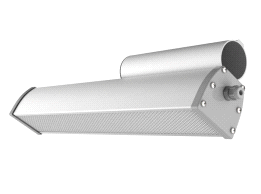 Характеристика:Мощность не менее 22Вт,Цветовая температура 5000К,Световой поток 330 Лм,Размер 250*70*70ммУстановка скамеек: Установка скамеек: 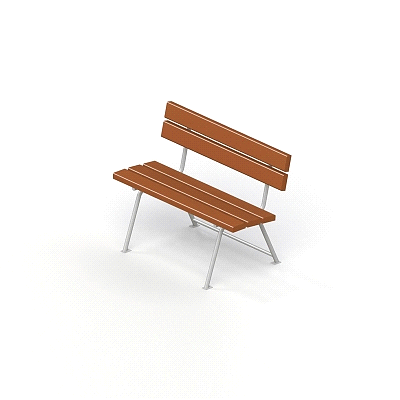 Габаритныеразмеры:1200х675 мм, Н=820 ммУстановка урн для мусора:Установка урн для мусора: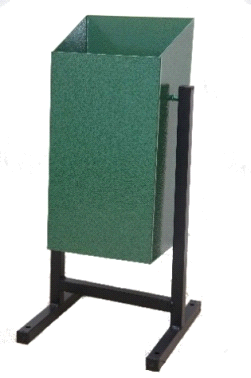 Характеристики: Высота – не менее 0,5 мШирина – не менее 0,3 мОбъем – не менее 10 лПриложение 7  к муниципальной программе «Формирование комфортной городской среды на территории сельского поселения Покур на 2018-2022 годы»Пп/пНаименование видов работ:Примечание 1.Устройство тротуара2.Устройство ограждения 3.Устройство малых архитектурных форм (детская и (или) спортивная площадка)4.Устройство велосипедной парковки5.Устройство автомобильной парковки на придомовой территории6.Иные работы.Приложение 8 к муниципальной программе «Формирование комфортной городской среды на территории сельского поселения Покур  на 2018-2022 годы »Приложение 9 к муниципальной программе «Формирование комфортной городской среды на территории сельского поселения Покур  на 2018-2022 годы »Приложение 10 к муниципальной программе «Формирование комфортной городской среды на территории сельского поселения Покур  на 2018-2022 годы »Приложение 11 к муниципальной программе «Формирование комфортной городского среды на территории сельского поселения Покур  на 2018-2022 годы »№ п/пВид работЕдиница измеренияСтоимость единицы с учетом НДС, тыс.руб.1234Минимальный перечень работМинимальный перечень работМинимальный перечень работМинимальный перечень работОбеспечение освещения дворовых территорийОбеспечение освещения дворовых территорийОбеспечение освещения дворовых территорийОбеспечение освещения дворовых территорий1.Установка фонарных столбов4шт. 20,4202.Установка светодиодных ламп1шт.4,3в том числе светодиодные лампы1шт.4,3Установка скамеек и урн для мусораУстановка скамеек и урн для мусораУстановка скамеек и урн для мусораУстановка скамеек и урн для мусора1.Диван на  металлических ножках1шт.10,642.Урна для мусора1 шт.3,83.Ограждение металлическое1 шт.2,6Дополнительный перечень работДополнительный перечень работДополнительный перечень работДополнительный перечень работ1Устройство тротуара5,2872Устройство ограждения 11,6863Устройство малых архитектурных форм (детская и (или) спортивная площадка)500,004Устройство велосипедной парковки35,005Устройство автомобильной парковки на придомовой территории200,006Иные работы.0Приложение 12 к муниципальной программе «Формирование комфортной городской среды на территории сельского поселения Покур  на 2018-2022 годы »№ п/пНаименование, месторасположениеНаименование мероприятия по благоустройствуОбъем в натуральных показателях, ед.изм.Объем средств, направленных на финансирование мероприятий, руб.Объем средств, направленных на финансирование мероприятий, руб.Объем средств, направленных на финансирование мероприятий, руб.Объем средств, направленных на финансирование мероприятий, руб.Объем средств, направленных на финансирование мероприятий, руб.№ п/пНаименование, месторасположениеНаименование мероприятия по благоустройствуОбъем в натуральных показателях, ед.изм.ВсегоФБОБМБВнебюджетные источники2018 год2018 год2018 год2018 год2018 год2018 год2018 год2018 год1Памятник Героям гражданской войны                                    с. Покур,  ул. Центральная, 89 Основной отличительной чертой проекта является благоустройство территории возле памятника, устройство тротуарной плитки, покраска памятника, устройство освещения, ограждение территории.100,000100,002019 год2019 год2019 год2019 год2019 год2019 год2019 год2019 год2Детская площадка  с. Покур,  ул. Белорусская, 22а  Основной отличительной чертой проекта является благоустройство территории замена некоторых малых архитектурных форм, устройство скамеек и урн, устройство освещения. Устройство велосипедной парковки.000003 Обелиск погибшим в годы Великой Отечественной войны   с. Покур,  ул. Белорусская, 22Основной отличительной чертой проекта является благоустройство территории устройство освещения.000002020 год2020 год2020 год2020 год2020 год2020 год2020 год2020 год2021 год2021 год2021 год2021 год2021 год2021 год2021 год2021 год2022 год2022 год2022 год2022 год2022 год2022 год2022 год2022 год№ п/пАдресНаименование мероприятия по благоустройству дворовой территорииОбъем в натуральных показателях, ед.изм.Численность проживающих собственников жилых помещений в многоквартирном домеОбъем средств, направленных на финансирование мероприятий, руб.Объем средств, направленных на финансирование мероприятий, руб.Объем средств, направленных на финансирование мероприятий, руб.Объем средств, направленных на финансирование мероприятий, руб.Объем средств, направленных на финансирование мероприятий, руб.№ п/пАдресНаименование мероприятия по благоустройству дворовой территорииОбъем в натуральных показателях, ед.изм.Численность проживающих собственников жилых помещений в многоквартирном домеВсегоФБОБМБВнебюджетные источники2018 год2018 год2018 год2018 год2018 год2018 год2018 год2018 год2018 год2018 год2019 год2019 год2019 год2019 год2019 год2019 год2019 год2019 год2019 год2019 год2020 год2020 год2020 год2020 год2020 год2020 год2020 год2020 год2020 год2020 годс.Покур,ул. Юбилейная, 2 (многоквартирный дом)Основной отличительной чертой проекта является создание комфортных условий на придомовой территории, требуется место для парковки придомовой территории, установка скамеек,  урн у подъездов, установка спортивного комплекса «Воркаут»57 чел.000002021 год2021 год2021 год2021 год2021 год2021 год2021 год2021 год2021 год2021 годс.Покур, ул. Белорусская, 1 (многоквартирный дом)Основной отличительной чертой проекта является создание комфортных условий на придомовой территории, установка детской площадки.21 чел.000002022 год2022 год2022 год2022 год2022 год2022 год2022 год2022 год2022 год2022 годс..Покур  ул. Киевская, 1 В (многоквартирный дом)Основной отличительной чертой проекта является создание комфортных условий на придомовой территории, требуется установка скамеек.20 чел.00000